11.05.2020 r.Edukacja polonistyczna.Dialog to rozmowa dwóch lub większej liczby osób.Przeczytaj dialog.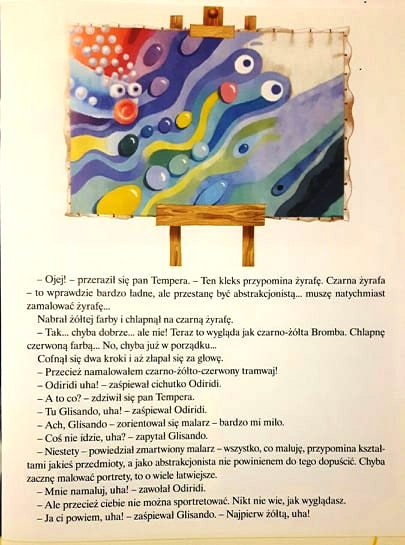 Wykonaj zadania.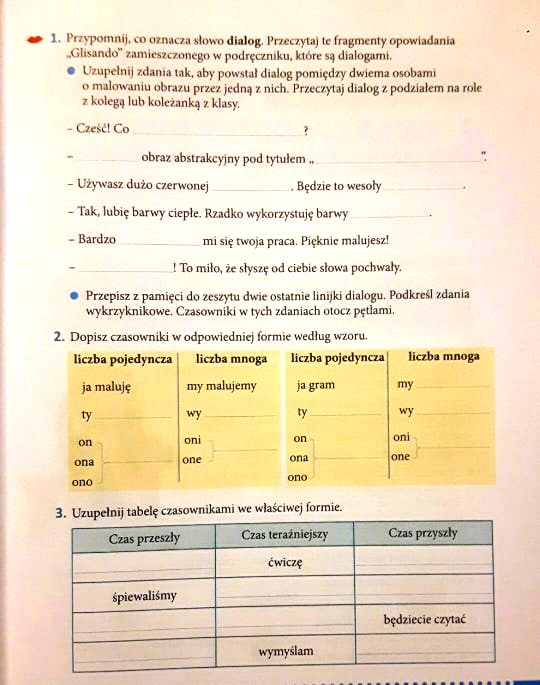 Edukacja matematycznaObliczanie objętości – litr.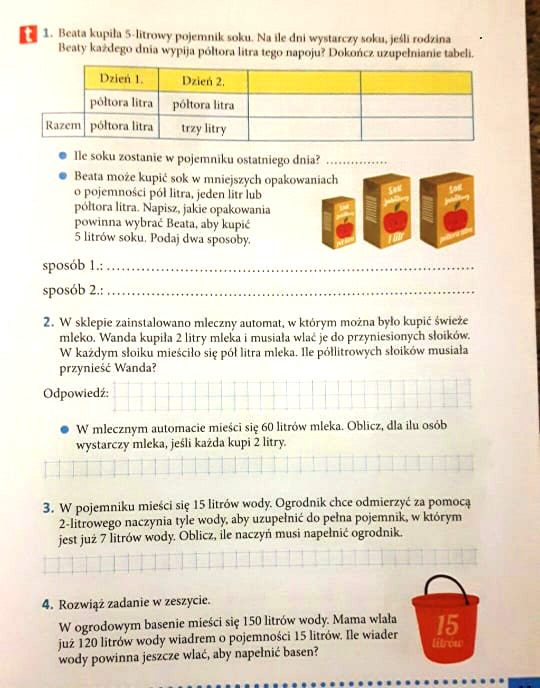 Edukacja plastycznaAbstrakcja.Obrazy abstrakcyjne nie przedstawiają niczego prawdziwego.Poniżej masz przykłady obrazów abstrakcyjnych.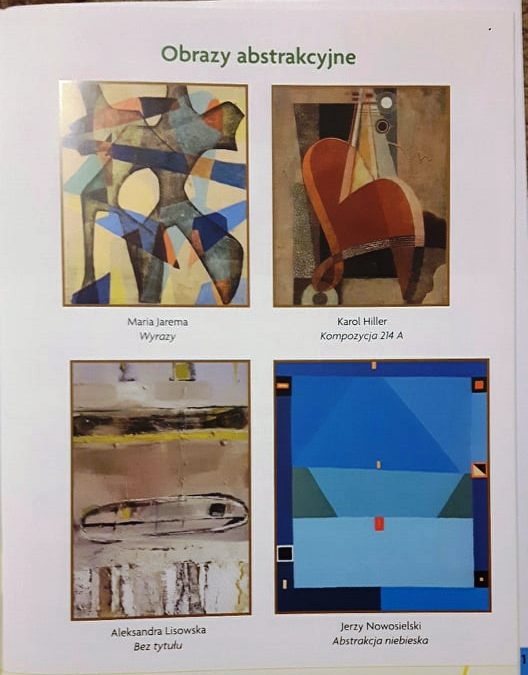 Wykorzystaj swoją wyobraźnię i namaluj obraz abstrakcyjny.